Министерство общего и профессионального образованияСвердловской областигосударственное автономное профессиональное образовательное учреждение Свердловской области«Нижнетагильский строительный колледж»(ГАПОУ СО «НТСК»)УТВЕРЖДЕНО
приказом государственного  автономного профессионального образовательного учрежденияСвердловской области«Нижнетагильский строительный колледж»от 30.08.2018 № 188-од              
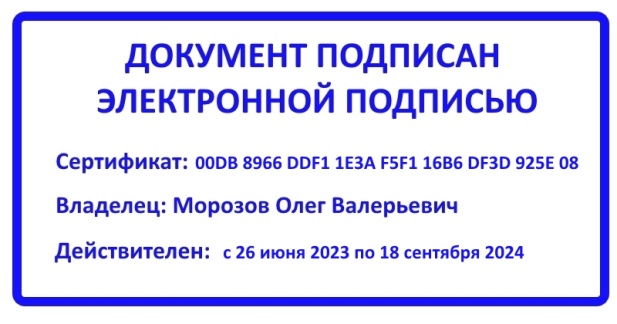 ПОЛОЖЕНИЕоб отделе кадровгосударственного автономного профессионального образовательного учреждения Свердловской области «Нижнетагильский строительный колледж»Общие положения1.  Отдел кадров является структурным подразделением государственного автономного профессионального образовательного учреждения Свердловской области «Нижнетагильский строительный колледж» (далее - Колледж).2. Создание, переименование, упразднение отдела кадров проводятся по решению директора колледжа и оформляются приказом по основной деятельности.3. Руководство отделом кадров осуществляет начальник отдела кадров, который подчиняется непосредственно директору Колледжа, принимается на работу и увольняется его приказом.4. В своей деятельности работники отдела кадров руководствуются:4.1. Трудовым кодексом Российской Федерации;4.2. Иными федеральными законами;4.3. Другими нормативными правовыми актами, содержащими нормы трудового права;4.4. Нормативными актами по делопроизводству и архивному делу;4.5. Уставом колледжа;4.6. Инструкцией по делопроизводству;4.7. Правилами внутреннего трудового распорядка колледжа;4.8. Настоящим Положением;4.9. Правилами охраны труда и техники безопасности. 4.10. Иными локальными нормативными актами колледжа.5. В состав отдела кадров входят:- Начальник отдела кадров -1 ед.;- Специалист по кадрам  - 1 ед.;- Архивариус  - 1  ед.;- Паспортист – 0,5 ед.Задачи1. Подбор и расстановка кадров.2. Изучение деловых и моральных качеств работников по их практической деятельности.3. Создание резерва кадров для выдвижения на руководящие и материально ответственные должности.4. Учет кадров.5. Обеспечение прав, льгот и гарантий работников предприятия.6. Учет, обеспечение сохранности документов  в архиве.7. Организация социально-профессиональной адаптации сотрудников.8. Организация кадрового делопроизводства.9. Оформление и ведение трудовых книжек, личных карточек, личных дел, страховых свидетельств государственного пенсионного страхования (ГПС).10. Поддержание в актуальном состоянии базы данных о сотрудниках организации.11. Ведение учетно-справочной работы.12. Контроль достоверности сведений (персональных данных), сообщаемых о себе сотрудниками.13. Организация проведения внутренних проверок и расследований.14. Формирование и оптимизация организационной структуры Колледжа.15. Планирование, анализ состояния и подведение итогов кадровой работы.16. Методическое руководство кадровой работой в структурных подразделениях Колледжа.17. Консультирование должностных лиц по вопросам кадровой работы.18. Работа с обращениями сотрудников, организация их приема по насущным вопросам.ФункцииВ соответствии с возложенными задачами отдел кадров выполняет следующие функции:Определяет и разрабатывает кадровую политику и стратегию Общества.2. Формирование штатного расписания колледжа (совместно с бухгалтерией).3. Определение текущей потребности в кадрах (Совместно с руководителями заинтересованных подразделений осуществляет подбор и отбор работников и внесение соответствующих предложений об их назначении на должности, оформление приказов о приеме на работу и другой необходимой кадровой документации).4. Обеспечение социальных гарантий трудящихся в области занятости, соблюдения порядка трудоустройства. 5. Контроль за состоянием трудовой дисциплины в подразделениях Колледжа и соблюдением работниками правил внутреннего распорядка.6. Подбор квалифицированных специалистов путем: – информирования работников Колледжа об имеющихся вакансиях;– размещения в средствах массовой информации объявлений о вакансиях;– обращения в органы службы занятости;– взаимодействия с учебными заведениями.7. Комплектование Колледжа необходимыми кадрами в соответствии с критериями отбора и оценкой нанимаемого персонала, в том числе: – перемещение работников внутри Колледжа;– прием на работу новых работников.8. Участие в квотировании рабочих мест для инвалидов и лиц, испытывающих трудности с трудоустройством, взаимодействие по данным вопросам со службой занятости.9. Документальное оформление приема, перевода и увольнения работников в соответствии с трудовым законодательством: оформление трудовых договоров с работниками и изменений к ним, подготовка проектов приказов по личному составу и основной деятельности организации, заполнение личных карточек работников.10. Ведение работы с трудовыми книжками, в том числе прием трудовых книжек от принимаемых на работу работников, их учет, хранение, заполнение, а также выдача при прекращении трудовых отношений.11. Координация работы подразделений Колледжа по вопросам защиты персональных данных работников, обеспечение защиты персональных данных при работе работников отдела кадров с документами, содержащими персональные данные работников.12. Учет личного состава путем составления различного вида отчетов.13. Составление графиков отпусков, оформление приказов о предоставлении работникам различных видов отпусков, учет количества использованных дней отпуска.14. Работа с листками нетрудоспособности.15. Проверка правильности и полноценного заполнения табелей учета рабочего времени работниками структурных подразделений организации.16. Подготовка и выдача справок о занимаемой должности и периоде работы (обучением) в Колледже, а также копий документов, связанных с трудовой деятельностью работников или обучением.17. Взаимодействие со сторонними организациями: – страховыми компаниями в части подачи сведений на оформление полисов обязательного медицинского страхования (ОМС) и добровольного медицинского страхования (ДМС); – военными комиссариатами по вопросам постановки, снятия с воинского учета работников Колледжа, их учета и предоставления отчетов; – пенсионными фондами в целях предоставления документов для изготовления страховых свидетельств государственного пенсионного страхования.- Подготовка соответствующих документов по пенсионному страхованию и представление их в органы социального обеспечения.18. Подготовка документации для передачи в архив г.Н.Тагила для дальнейшего хранения.19. Подготовка материалов для представления работников к поощрению.20. Подготовка материалов для привлечения работников к дисциплинарной ответственности.21. Контроль за соблюдением дисциплины труда и выполнением работниками Правил трудового распорядка и иных локальных нормативных актов.22. Организация воинского учета работников. 23. Консультирование работников Колледжа по вопросам трудового законодательства, в том числе и ответы на запросы, жалобы, обращения.24. Установление потребности в повышении квалификации, переподготовке или обучении работников, документальное оформление направления на обучение.25. Формирование и подготовка резерва кадров для выдвижения на вышестоящие должности.26. Разработка комплекса мер по повышению мотивации работников.27. Анализ текучести кадров.Права1. Запрашивать у должностных лиц Колледжа, а также органов управления (власти), сторонних организаций (предприятий, учреждений) сведения о сотрудниках с целью уточнения соответствующих персональных данных, а при приеме на работу и перемещениях сотрудников – мнение руководителей соответствующих структурных подразделений о целесообразности предполагаемых перестановок.2. Требовать при приеме на работу и в других установленных случаях представления сотрудниками соответствующих документов: паспорта или заменяющего его документа, трудовой книжки, документа об образовании (наличии специальных знаний, умений), страхового свидетельства ГПС, и т. д.3. Давать разъяснения и рекомендации по вопросам, относящимся к компетенции кадровой службы.4. Давать должностным лицам Колледжа обязательные для исполнения указания по вопросам, относящимся к компетенции кадровой службы.5. Вносить на рассмотрение руководства Колледжа предложения по вопросам организации кадровой работы.6. Вести переписку по вопросам, относящимся к компетенции отдела кадров.7. Осуществлять взаимодействие с органами власти (управления), сторонними организациями (предприятиями, учреждениями) по вопросам, относящимся к компетенции кадровой службы.8. Визировать проекты документов, подготовленных другими подразделениями предприятия, если в таких документах затрагиваются вопросы, относящиеся к компетенции кадровой службы.ОбязанностиОтдел кадров обязан:1. Своевременно и качественно, в полном соответствии с законодательством, нормативно-правовыми актами, локальными актами, организационно-распорядительными актами в области кадровой работы выполнять возложенные на нее задачи.2. Поддерживать условия, обеспечивающие требуемую эффективность кадровой работы. 3. Обеспечивать сохранность полученных сведений о сотрудниках от разглашения (утраты) в процессе обработки. 4. Грамотно и в своевременные сроки оформлять и выдавать по письменным запросам (заявлениям) справки, заключения, выписки и иные аналогичные документы. Взаимодействие с другими структурными подразделениямиРаботники отдела кадров, выполняя возложенные на него функции и задачи, взаимодействуют:1. С работниками всех структурных подразделений Колледжа по вопросам:1.1. получения:- листков нетрудоспособности,- заявлений работников,- характеристик,1.2. предоставления:- справок,- копий и выписок из документов по личному составу.2. С работниками бухгалтерии по вопросам:- начисления и выплаты пособий,3. С юрисконсультом по вопросам получения разъяснений действующего законодательства и порядка его применения.7. Ответственность1. Ответственность за надлежащее и своевременное выполнение отделом функций, предусмотренных настоящим положением, несет начальник отдела кадров.2. На начальника отдела кадров возлагается персональная ответственность за:- организацию деятельности отдела по выполнению задач и функций, возложенных на отдел;- организацию в отделе оперативной и качественной подготовки документов, ведение делопроизводства в соответствии с правилами и инструкциями;- соблюдение работниками отдела трудовой и производственной дисциплины;- обеспечение сохранности имущества, находящегося в отделе, и соблюдение правил пожарной безопасности;- подбор, расстановку и деятельность работников отдела;- соответствие законодательству визируемых (подписываемых) им проектов приказов, инструкций, положений, постановлений и других документов.3. Работники отдела кадров при оценке деловых качеств персонала организации обязаны исходить только из официально полученных данных и материалов и не вправе разглашать персональные данные о работниках.4. Работники  отдела кадров несут персональную ответственность в пределах должностных обязанностей, определенных трудовым договором и должностной инструкцией, и могут быть привлечены к дисциплинарной, материальной, административной, уголовной ответственности в случаях и порядке, предусмотренных законодательством.СОГЛАСОВАНО Протокол заседания совета колледжаот 30.08.2018 № 30 